СУМСЬКА МІСЬКА РАДАVIIІ СКЛИКАННЯ ______ СЕСІЯРІШЕННЯ від __________2021 року  №  _____-МР м. СумиВраховуючи наказ Міністерства молоді та спорту України від 30.07.2013 № 37 «Про затвердження Типових штатних нормативів дитячо-юнацьких спортивних шкіл» та протокол засідання постійної комісії з питань охорони здоров’я, соціального захисту населення, освіти, науки, культури, туризму, сім’ї, молоді та спорту Сумської міської ради від 11.11.2021 року № 10, керуючись статтею 25 Закону України «Про місцеве самоврядування в Україні», Сумська міська радаВИРІШИЛА:	1. Внести зміни до рішення Сумської міської ради від 29 грудня 2010 року № 134-МР «Про створення міського комунального закладу «Комплексна дитячо-юнацька спортивна школа єдиноборств» Сумської міської ради (зі змінами), а саме:	1.1. У пункті 1 рішення цифри «22» замінити на цифри «29,5».1.2. Додаток 1 «Штатні посади МКЗ «КДЮСШ єдиноборств» до рішення викласти у новій редакції згідно з додатком до цього рішення.1.3. Пункт 1.3. розділу 1 «Загальна частина» Статуту міського комунального закладу «Комплексна дитячо-юнацька спортивна школа єдиноборств» Сумської міської ради додатку 2 викласти в такій редакції:«1.3. КДЮСШ - є неприбутковим бюджетним закладом, головною метою якого є сприяння розвитку греко-римської боротьби, панкратіону, карате, кікбоксингу, греплінгу та козацького двобою в місті Суми.	3. Організацію виконання даного рішення покласти на заступника міського голови з питань діяльності виконавчих органів ради Мотречко В.В. Сумський міський голова					Олександр ЛИСЕНКОВиконавець: Михальова Г.Ф._________________  Ініціатор розгляду питання – Сумський міський голова Лисенко О.М.Проект рішення підготовлено відділом фізичної культури та спорту Сумської міської ради Доповідач – відділ фізичної культури та спорту Сумської міської ради      (Обравіт Є.О.)ЛИСТ ПОГОДЖЕННЯдо проєкту рішення Сумської міської ради«Про внесення змін до рішення Сумської міської ради від 29 грудня 2010 року № 134-МР «Про створення міського  комунального закладу «Комплексна дитячо-юнацька спортивна школа єдиноборств» (зі змінами)»Голова постійної комісії з питань охорони здоров’я, соціального захисту населення, освіти, науки, культури, туризму, сім’ї, молоді та спорту								В.М. Домінас			Заступник начальника відділу у справах молоді та спорту				    	      	Г.Ф. МихальоваЗаступник міського голови з питань діяльності виконавчих органів ради 						В.В. МотречкоНачальник відділу бухгалтерського обліку та звітності, головний бухгалтер							О.А. КостенкоДиректор департаменту фінансів, економіки та інвестицій						С.А. ЛиповаНачальник правового управління					О.В. ЧайченкоСекретар міської ради							О.М. РєзнікПроєкт рішення підготовлений з урахуванням вимог Закону України «Про доступ до публічної інформації» та Закону України «Про захист персональних даних (*окрім випадків, визначених частиною 4 статті 31 Регламенту роботи СМР)Г.Ф. Михальова12.11.2021 ______________Додатокдо  рішення Сумської міської ради «Про внесення змін до рішення Сумської міської ради від 29 грудня 2010 року   № 134-МР «Про створення міського  комунального закладу «Комплексна дитячо-юнацька спортивна школа єдиноборств»               (зі змінами)»від                                         №         -МРШтатні посади МКЗ «КДЮСШ єдиноборств»  Сумський міський голова					Олександр ЛИСЕНКО  Виконавець: Михальова Г.Ф.   ___________________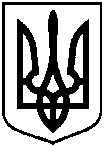 Проєкт «Оприлюднено «___»____ 2021р.»Про внесення змін до рішення Сумської міської ради від 29 грудня 2010 року      № 134-МР «Про створення міського  комунального закладу «Комплексна дитячо-юнацька спортивна школа єдиноборств» (зі змінами)№ з/пНазва посадКількість штатних одиниць№ з/пНазва посадКількість штатних одиниць№ з/пНазва посадКількість штатних одиниць1.Директор12.Заступник директора з навчально-тренувальної роботи13.Інструктор – методист14.Головний бухгалтер15. Бухгалтер 16.Прибиральник службових та виробничих приміщень16.Тренери-викладачі22,57.Лікар0,58.Сестра медична0,5Всього:29,5